План-сетка  кружковых занятий средней группы «Абвгдейка»на 2020-2021 учебный год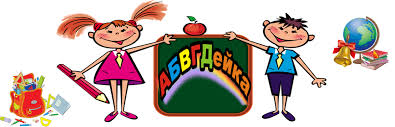 Дни неделиЭлективный курс «Английский легко и весело»ХореографияПонедельник          10.10-10.30Вторник11.20-11.40Среда10.50-11.10ЧетвергПятница